1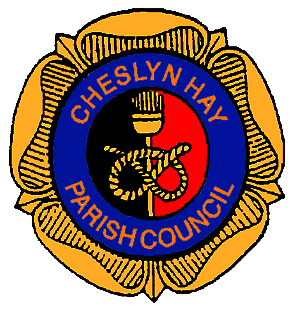 Minutes of thePARISH COUNCIL MEETINGheld on Wednesday 5th June 2019at the Village Hall, Pinfold Lane, Cheslyn Hay at 7.00 pm1.	05/06/19 – MINUTES SILENCEA minutes silence was observed in memory of Alderman Craddock.2.	05/06/20 – PUBLIC PARTICIPATION     Roy Smith from LERWA requested assistance with the following issues:-Clearing of drains in Peace Close, Frensham Close, Westbourne Avenue and Station Street to try to alleviate potential flooding issues (as of last year);Enquiry why the grass cutting around Cheslyn Hay is being left  and a request to clear grass, plants and foliage from the gutters around Cheslyn Hay as due to an ageing population residents in Cheslyn Hay are not fit enough to carry out these tasks;Removal of graffiti/paint on the road sign for Peace Close.2.2	Resident from New Horse Road requested information regarding the sewerage     situation at Salters Meadow and the pumping station on Coppice Lane.  He informed Members that Salters Meadow were continuing to be pumped out and the tankers were on site on bank holiday Monday due a blockage.  The Chair reported that a meeting request has already been sent to Severn Trent to discuss the tanker issues at Coppice Lane and that the District Council have won their court case against Morris Homes.RESOLVED:That the Clerk report the graffiti on the road sign for Peace Close to South Staffordshire Council.That District Councillors enquire why the grass cutting service has been reduced by South Staffordshire Council.That County Councillor B. Williams enquire if the debris from gutters can be removed in Cheslyn Hay.That discussions regarding drain cleaning are discussed in agenda item 12.That District Councillors request an update on the legal position with Morris Homes.Page 1 of 5				Chairman’s Signature ………………………………………3.	05/06/20 - MEMBERS PRESENT3.1      Councillor S. Hollis (Chair) Councillors :- P. L. Appleton, B. L. Bladen, T. M. Boyle, A. W. Emery, I. Emery, G. P. Keatley, D. Lockley (7.35 pm), C. Wilkinson (Mrs),P. Wilkinson, B. WoolleyMelanie Brown – Parish Clerk4.	05/06/21 – APOLOGIES4.1	Apologies for absence from Councillors E. A. Davison, J. C. Davison and L. Emery.5.	05/06/22 – DECLARATIONS OF INTEREST5.1	No declarations of interest.6.	05/06/23 – VACANCY FOR A PARISH COUNCILLOR 6.1	Councillor B. Woolley declared an interest and left the room for this agenda item.6.2	Two candidates had applied for one vacancy for co-option onto the Pinfold Ward and had sent in written applications.  Both candidates were asked the same set of questions verbally and Members scored their individual responses and handed their score sheets back to the Clerk.RESOLVED:Proposed by Councillor P. Wilkinson, seconded by Councillor T. M. Boyle, all in favour, that Andrea Woolley is co-opted as a Parish Councillor for the Pinfold Ward.7.	05/06/24 – MINUTES7.1	That the minutes of the Parish Council meeting held on Wednesday 17th April 2019 be recorded as a true and accurate record.RESOLVED:Proposed by Councillor P. Wilkinson and seconded by Councillor P. L. Appleton, all in favour, that the minutes of the Parish Council meeting held on Wednesday 5th June 2019 be recorded as a true and accurate record.8.	05/06/25 – COUNTY COUNCILLORS REPORT8.1	County Councillor B. Williams reported on the following issues :-Request for the Parish Council to purchase the noticeboard and silhouettes as per funding from the Members budget;Reminder regarding the ‘Warmer Homes’ applications;Landywood Lane roadworks will commence on the 6th July 2019;Pedestrian bridge near Landywood Station will remain closed for safety reasons;Page 2 of 5				Chairman’s Signature ………………………………………Held discussions with Staffordshire County Council regarding additional highways funding, some projects have already been priced out of reach but they are trying to do something for each Parish;Discussion regarding Community Tennis Project created in Cheslyn Hay by Councillor Williams;County Councillor Kath Perry has been elected as Chair of Staffordshire County Council.8.2	Members present requested assistance with the following items:-Repair of the coal truck island on Coppice Lane;Repair of the ‘button’ island at the top of High Street;Request for ‘wheel wash’ on Coppice Lane where the tankers are parking up for the pumping station;Request for pot holes on the system from 12/18 months ago to be completed.RESOLVED:That County Councillor B. Williams investigate items at 8.2.9.	05/06/26 – DISTRICT COUNCILLORS REPORT9.1	District Councillor D. Lockley reported on the following :-Work is in progress to train new Members and set up Committees;David Pattison will send an email to District Councillors updating on the situation with Morris Homes, New Horse Road;The Local Plan review is an ongoing process with consultations running until the end of next year;Councillor Lockley is now the Chair of the Overview and Scrutiny Committee and has invited Mark Keeling to this Committee to discuss the ongoing issues with County Council Highways.9.2	District Councillor T. M. Boyle reported on the following :-Attending various training courses;Elected to Planning Committee, now reduced to 21 Members;Discussions regarding site allocations.9.3	District Councillor B. Williams reported on the following :-South Staffordshire Council are totally against the rail hub in South Staffordshire due to the loss of green belt land.An outline planning application has been submitted to South Staffordshire Council which would mean between 50 – 200 additional homes in Great Wyrley.9.4	Members present requested assistance with the following items:-Boundary lines for Cheslyn Hay and Great Wyrley;Assistance with Severn Trent in relation to the pumping station and tanker issue at Coppice Lane.RESOLVED:District Councillor D. Lockley volunteered to produce a plan of the boundaries for Members information.Page 3 of 5				Chairman’s Signature ………………………………………10.	05/06/27 - PLANNING10.1	19/00395/FUL – Extension of the original dormer window and change exterior finish at                                     2 Mount Close, Cheslyn Hay, WS6 7BP.10.2	19/00407/FUL – Residential development (92 dwellings) and public open space, with			     associated highways and drainage infrastructure, landscaping and			     other accommodation works and construction of two car parks at			     SAD site 119, Saredon Road, Cheslyn Hay.RESOLVED:That the Clerk inform South Staffordshire Council that there are no objections to planning application 19/00395/FUL at 2 Mount Close, Cheslyn Hay, WS6 7BP.Proposed by Councillor A. W. Emery, seconded by Councillor I. Emery that Cheslyn  Hay Parish Council object to planning application 19/00407/FUL, SAD site 119, at Saredon Road due to excessive number of dwellings, car parking availability, drainage issues, traffic issues and the adjacent un-authorised Sawmill business.  Seven Members objected, 1 Member and 3 District Councillors abstained.11	05/06/28 – FINANCE11.1	Annual Governance and Accountability Return 2018/19 – This item was deferred until the next Parish Council meeting.11.2	Report 2 - Financial Reports – The financial reports for March 2019 were discussed by the Clerk and the bank statements verified and signed by Councillors C. Wilkinson (Mrs) and P. Wilkinson.The monthly budget report was discussed, balances were checked and variances on the General Purposes, Amenities and Village Hall budgets were discussed in detail.11.3	Report 3 – Payments – Payments proposed by Councillor P. Wilkinson, seconded by Councillor P. L. Appleton with Councillor C. Wilkinson (Mrs) as third signatory.RESOLVED:Proposed by Councillor B. Woolley, seconded by Councillor A. W. Emery, all in favour, that the Financial Reports for March 2019 be agreed and accepted.That any outstanding payments be made in respect of those items listed on the green paper circulated at the meeting.  12.	05/06/29 – CLERKS REPORT12.1	Parish Council Crime Report – The Clerk distributed the crime report from the 17.04.19 – 14.05.19, comments to brought back to the next Parish Council meeting.12.2	Parish Council Replacement Bar Service – The Clerk reported that Utopia Bar Services have agreed to replace Plyvine Catering, Great Wyrley Parish Council have been using this bar service for the last twelve monthsPage 4 of 5				Chairman’s Signature ………………………………………12.3	Human Resources Committee Meeting – The Clerk reported that Councillor Lisa Emery has declined to sit on the Human Resources Committee.  Councillor P. L. Appleton volunteered to take her place.12.4	Parish Council Noticeboards – The Clerk reported that a new noticeboard has to be purchased for the Landywood area, as per funding by Councillor B. Williams.  Councillor T. M. Boyle requested a further noticeboard in the Littlewood Ward.  A discussion was held regarding the materials for the new notice boards.12.5	Statutory Public Consultation M54 to M6 - The Clerk reminded Members present that a Public Consultation event for the M54 to M6 route will take place on Thursday 13th June 2019, between 3.00 pm and 8.00 pm, at Cheslyn Hay Village Hall.12.6	County Council additional Highway Funding – The Clerk distributed a priority list of drains to be cleared in Cheslyn Hay in order to attract funding from the additional Highways funds administered by the County Councillors.  All ‘a’ and ‘b’ routes will automatically be cleaned before 2020 together with Landywood Lane.RESOLVED:That the Clerk engage the services of Utopia Bar services, on a trial basis, for any imminent bar bookings at the Village Hall.That the Clerk bring designs and prices for more durable, weatherproof notice boards to the next Parish Council meeting.That the Clerk add the M54 to M6 Toll Link Road consultation as an agenda item for the next Parish Council meeting.That the Clerk submit the priorities for drain cleaning in Cheslyn Hay to County Councillors K. Perry and B. Williams, adding Frensham Close and Westbourne Avenue to the list for flooding areas, for consideration for additional Highways funding.8.	01/05/265 – CORRESPONDENCE8.1	Staffordshire County Council Road Traffic Regulation Notice for Gas works (near to war memorial) on Sunday 5th May 2019, alternative route via Landywood Lane, Sutherland Road and New Horse Road – noted.8.2	Response from Network Rail regarding youths on the closed railway line, maintenance team have not bolted and secured the fencing – noted.8.3	Complaint from resident of Rosemary Road regarding the parking issues outside the take-away establishments and The Talbot Public House.RESOLVED:That the Clerk contact the appropriate bodies again regarding the parking issues at the top of Rosemary Road.9.	01/05/266 - TABLED ITEMS9.1	Staffordshire Parish Council Association Bulletins of the 18th, 19th and 25th April 2019.9.2	Staffordshire Police Shed Security Tips.10.	01/05/267 – CHAIRMAN’S ANNOUNCEMENTS10.1	No Chair announcements.11.	01/05/268 – SECTION 17 STATEMENT11.1	Items 8.2, 8.3 and 9.2.12.	01/05/269 – CONFIDENTIAL ITEMS12.1	Legal Issues.The meeting closed at 7.50 pmPage 3 of 3				Chairman’s Signature ………………………………………